Администрация						сельского поселения  Преполовенка		муниципального района Безенчукский		         Самарской области					Центральная ул., 53, с. Преполовенка, 446222				тел.:89277599651e-mail: adm-prepol2017@yandex.ru						ОКПО 79170024, ОГРН 1056362024840ИНН 6362012537, КПП 636201001	с.Преполовенка  Об организации мероприятий по усилениюмер пожарной безопасности в весенний - летний                  период  2022 года    В соответствии с Федеральным законом от 21.12.1994 г. № 69-ФЗ «О пожарной безопасности»,  Федеральным законом от 22.07.2008 г. № 123-ФЗ «Технический регламент о требованиях пожарной безопасности», Постановлением Правительства Российской Федерации от 25 апреля 2012 г. № 390 «О  противопожарном режиме», Постановлением Правительства Самарской области от 29.03.2022г. № 179 «Об особом противопожарном режиме на территории Самарской области»,  в целях предотвращения  возможных чрезвычайных ситуаций, связанных с возникновением пожаров на территории сельского поселения Преполовенка в течение весеннего - летнего периода 2022 года и предупреждения  угрозы жизни и здоровью людей:ПОСТАНОВЛЯЮ: Утвердить План мероприятий по усилению мер пожарной безопасности в        весенний-летний период 2022 года.2. Рекомендовать руководителям предприятий и организаций, расположенных в    границах сельского поселения  Преполовенка, независимо от их организационно-правовой формы собственности: 2.1. усилить меры пожарной безопасности в весенний-летний период 2022года;2.2. рассмотреть вопросы по обеспечению пожарной безопасности в   подведомственных организациях в  весенне-летний период 2022 года, разработать мероприятия, направленные на повышение уровня противопожарной защиты; 2.3. усилить контроль за состоянием и эксплуатацией электрохозяйства.3. Рекомендовать руководителям предприятий и организаций, расположенных в границах сельского поселения Преполовенка, независимо от их организационно-правовой формы собственности:3.1. провести с работниками инструктажи по пожарной безопасности в весенне-летний период на работе и в быту;3.2. обеспечить помещения, здания, сооружения первичными средствами пожаротушения;3.3. обеспечить возможность использования эвакуационных выходов в помещениях с массовым пребыванием людей; 3.4. организовать размещение наглядной агитации по вопросам соблюдения мер пожарной безопасности и необходимых действий при обнаружении пожара в местах общего пользования. 4.  Обнародовать настоящее постановление на информационном стенде  сельского поселения Преполовенка, опубликовать в газете «Вестник сельского поселения Преполовенка», разместить  на официальном сайте  сельского поселения Преполовенка муниципального района Безенчукский. 5. Настоящее постановление вступает в силу на следующий день после его официального опубликования. 6.  Контроль  за  исполнением   настоящего  постановления  оставляю  за  собой. Глава сельского поселения Преполовенка                                              В.Б.ВасильевЛ.Н.Оводова89376444641Приложениек Постановлению от от 22.04.2022  № 23                                                           План мероприятийпо усилению мер пожарной безопасности в весенне-летний период 2022 года    ПОСТАНОВЛЕНИЕот 22.04.2022 г.              № 23 №п/п           МероприятияОтветственныеСроки1.Активизировать работу внештатного инструктора, актива поселения и депутатов сельского поселения: (проведение разъяснительной работы с населением по вопросам соблюдения требований пожарной безопасности в  подворьях, при складировании сена, соломы, горючих материалов). Глава сельского поселения,заместитель главы поселенияПостоянно в весенний-летний период 2022 года.2.Довести через объявления, и памятки жителям  населенных пунктов,  о запрете сжигания мусора и сухой травы. Заместитель главы поселения апрель – май3.Рекомендовать руководителю образовательного учреждения (школа) провести занятия и обучающие игры  по правилам  пожарной безопасности Администрация   ГБОУ СОШ  с.Преполовенка,(по согласованию)апрель-июнь4.Провести обследование пожарных гидрантов на работоспособность. Своевременно проводить очистку крышек пожарных гидрантов от мусора и посторонних предметов.Администрация сельского поселенияапрель-май ив течение весеннего-летнего периода5.Проводить скашивание сухой травы и проведение минерализованных полос для предотвращения распространения пожаров на населенные пункты и отдельно взятые объекты.Администрация сельского поселенияв течение весеннего-летнего периода6.Собственникам жилых помещений рекомендовать своевременно производить уборку своей территории от сухой травыСобственники  жилых помещений (по согласованию)в течение весеннего-летнего периода7.Обновление  стендов по пожарной безопасности Администрация сельского поселения      постоянно8.Проведение рейдов по предупреждению пожаров в населенных пунктахАдминистрация сельского поселения,  члены ДПДв течение весеннего-летнегопериода9.Публикация материалов по вопросам пожарной безопасности в газете «Вестник сельского поселения Преполовенка» и на сайте сельского поселения Преполовенка.Заместитель главы поселения Администрации сельского поселенияпостоянно10.Организовать работы по сбору и вывозу  мусора и ликвидации несанкционированных свалок с территории общего пользования сельского поселения.Администрация сельского поселениядо 06.05.2022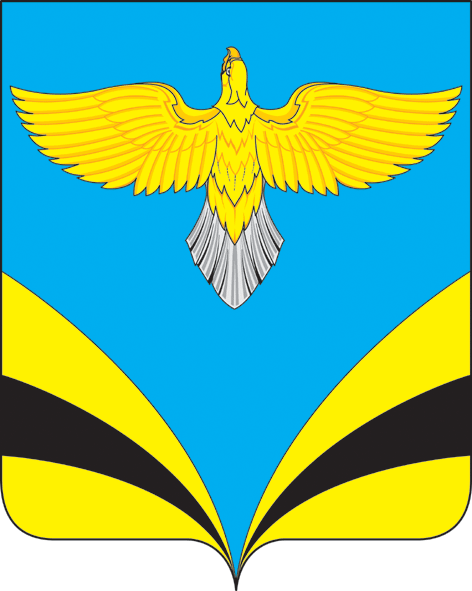 